Vadovaudamasi Lietuvos Respublikos vietos savivaldos įstatymo 16 straipsnio 2 dalies 25 punktu bei atsižvelgdama į Pagėgių savivaldybės tarybos 2022 m. vasario 28 d. rezoliuciją „Dėl Rusijos pradėtų atvirų karo veiksmų prieš Ukrainą“,  Pagėgių savivaldybės taryba n u s p r e n d ž i a:1. Nutraukti vienašališkai 2001 m. gegužės 16 d. bendradarbiavimo susitarimą su Rusijos Federacijos Kaliningrado (Karaliaučiaus) srities Sovetsko (Tilžės) miesto savivaldybe.2. Sprendimą paskelbti Pagėgių savivaldybės interneto svetainėje  www.pagegiai.lt.           Šis sprendimas gali būti skundžiamas Lietuvos Respublikos administracinių ginčų komisijos Klaipėdos apygardos skyriui (H.Manto g. 37, 92236 Klaipėda) Lietuvos Respublikos ikiteisminio administracinių ginčų nagrinėjimo tvarkos įstatymo nustatyta tvarka arba Regionų apygardos administracinio teismo Klaipėdos rūmams (Galinio Pylimo g. 9, 91230 Klaipėda) Lietuvos Respublikos administracinių bylų teisenos įstatymo nustatyta tvarka per 1 (vieną) mėnesį nuo sprendimo paskelbimo ar įteikimo suinteresuotam asmeniui dienos. Savivaldybės meras				         Vaidas Bendaravičius 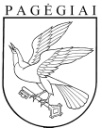 Pagėgių savivaldybės tarybasprendimasdėl 2001 M. GEGUŽĖS 16 D. BENDRADARBIAVIMO SUSITARIMO SU RUSIJOS FEDERACIJOS KALININGRADO (KARALIAUČIAUS) SRITIES SOVETSKO (TILŽĖS) MIESTO SAVIVALDYBE NUTRAUKIMO 2022 m. kovo 1 d. Nr. T-46Pagėgiai